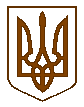 БУЧАНСЬКА     МІСЬКА      РАДАКИЇВСЬКОЇ ОБЛАСТІВ И К О Н А В Ч И  Й         К О М І Т Е ТР  І  Ш  Е  Н  Н  Я« 30»  листопада  2016 року                                                                                    № 440Про затвердження плану заходів з виконання у 2016році Загальнодержавної програми «Національний план дій щодо реалізації  Конвенції ООН про права дитини»Відповідно до розпорядження Кабінету міністрів України від 23.08.2016 року № 590-р.  «Про затвердження плану заходів з виконання у 2016 році Загальнодержавної програми «Національний план дій щодо реалізації Конвенції ООН про права дитини» на період до 2016 року  та  розпорядження виконуючого обов’язки голови Київської обласної державної адміністрації від 23.09.2016 року № 383, керуючись Законом України  «Про місцеве самоврядування в Україні», виконавчий комітет Бучанської міської радиВИРІШИВ:Затвердити міський план заходів з виконання у 2016  році Загальнодержавної програми «Національний план дій щодо реалізації Конвенції ООН про права дитини» на період до 2016 року.Управлінням та структурним підрозділам міської ради забезпечити безумовне виконання плану заходів.Контроль за виконанням даного рішення покласти на начальника служби у справах дітей та сім’ї, Архипенко С.П.Міський голова                                                                                     		         А.П.ФедорукВ.о.керуючого справами						        О.Ф.ПронькоПогоджено:	        Завідувач юридичним відділом 			                                Т.О.ШаправськийПодання:Начальник служби у справах дітей та сім’ї                                          С.П. АрхипенкоДодаток 1                     до рішення  виконавчого                       комітету міської ради                      від  30.11.2016  № 440Міський план заходів
 з виконання в Київській області у 2016 році Загальнодержавної програми „Національний план дій щодо реалізації Конвенції ООН про права дитини” на період до 2016 року Охорона здоров’я та формування здорового способу життя дітей1.1. Сприяти підвищенню рівня обізнаності медичних працівників і батьків з питань профілактики, діагностики та лікування захворювань дитячого віку, в тому числі з рідкісними (орфанними) захворюваннями, гемофілією, онкологічними захворюваннями, цукровим діабетом II типу та ожирінням, шляхом забезпечення організації виступів фахівців у засобах масової інформації.Бучанська міська поліклініка Протягом року.1.2. Проводити серед дітей та батьків роз’яснювальну роботу з питань необхідності дотримання правил дорожнього руху, власної безпеки.Відділ освіти, Ірпінський відділ ГУ НП у Київській області, ГУ Державної служби з надзвичайних ситуацій у Київській області Протягом року.1.3. Забезпечувати проведення обов’язкового медичного профілактичного огляду дітей відповідно до Порядку здійснення медичного обслуговування учнів загальноосвітніх навчальних закладів, затвердженого постановою Кабінету Міністрів України від 08.12.2009 № 1318, та проведення профілактичної роботи з учнями, їх батьками або законними представниками щодо виявлення факторів ризику виникнення алкогольних та наркотичних проблем.Бучанська міська поліклініка, Відділ освіти, Ірпінський відділ ГУ НП у Київській області Протягом року.Протидія ВІЛ-інфекції/СНІДу, туберкульозу та наркоманії1.4. Проводити в загальноосвітніх навчальних закладах у Всесвітній день боротьби із СНІДом (1 грудня) виховні години і заходи, спрямовані на підвищення рівня обізнаності щодо ВІЛ-інфекції/СНІДу.Відділ освіти, Бучанська міська поліклініка Протягом року.1.5. Впроваджувати у загальноосвітніх навчальних закладах тренінгового курсу „Захисти себе від ВІЛ/Школа проти СНІДу”, „Рівний рівному”.Відділ освіти, Бучанська міська поліклініка Протягом року.Оздоровлення та відпочинок1.6. Забезпечити оздоровлення та відпочинок дітей, які потребують особливої соціальної уваги та підтримки.Служба у справах дітей та сім’ї Протягом року.1.7.  Проводити профілактичні заходи під час шкільних канікул з метою профілактики вчинення дітьми адміністративних і кримінальних правопорушень, втягнення їх у протиправну діяльність, інших негативних проявів у підлітковому середовищі, а також виявлення дітей, що залишилися без догляду дорослих. Служба у справах дітей та сім’ї Ірпінський відділ ГУ НП Київській областіПротягом року.Фізичне виховання1.8.  Проводити  місцеві змагання,  спартакіади та інші спортивно-масові заходи.Відділ культури та спорту, Відділ освіти Протягом року	Освіта1.9. Проводити у загальноосвітніх  навчальних  закладах  профілактичні заходи зпитань реалізації Конвенції ООН про права дитини.Відділ  освіти, служба у справах дітей та сім’їПротягом року. Співпрацювати з  громадськими організаціями  з питань захисту прав дітей.Відділ  освіти, Центр соціальних служб для сім’ї, дітей та молоді  Протягом року.1.11. Проводити профілактичну роботу з формування навичок здорового способу життя серед учнівської молоді.Відділ освіти, Ірпінський ВП ГУ НП в Київській області, Служба у справах дітей та сім’їПротягом року.Культурний і духовний розвиток дитини1.12. Створити умови для самовираження та всебічного, в тому числі творчого, розвитку дитини. Відділ культури та спорту Протягом року.1.13. Здійснювати комплексні заходи підтримки та соціальної адаптації дітей – громадян України, які переселилися з тимчасово окупованої території України та районів проведення антитерористичної операції.Відділ культури та спорту, відділ освіти,    центр соціальних служб для сім’ї, дітей та молоді Протягом року.2.1. Надавати комплексний соціальний супровід сім’ям з дітьми у складних життєвих обставинах, у тому числі сім’ям внутрішньо переміщених осіб, та осіб, які прибули із  зони проведення антитерористичної операції.Центр соціальних служб для сім’ї, дітей та молодіПротягом року.2.2. Організовувати проведення профілактичних заходів „Діти вулиці” з метою своєчасного виявлення бездоглядних дітей, а також дорослих осіб, які залучають дітей до протиправної діяльності.Служба у справах дітей та сім’ї, відділ освіти, центр соціальних служб для сім’ї, дітей та молоді, Ірпінський  ВП ГУ НП в Київській областіПротягом року.Соціальний захист дітей-сиріт та дітей, позбавлених батьківського піклування2.3. Сприяти засобам масової інформації щодо проведення інформаційно-роз’яснювальної роботи з питань захисту прав дітей, розміщати інформацію про дітей-сиріт, дітей, позбавлених батьківського піклування, з метою активізації їх усиновлення, опіки, піклування, влаштування у прийомні сім’ї, дитячі будинки сімейного типу.Служба у справах дітей та сім’ї, центр соціальних служб для сім’ї, дітей та молоді Протягом року.2.4. Забезпечити дотримання пріоритетності сімейних форм влаштування та усиновлення громадянами України дітей-сиріт і дітей, позбавлених батьківського піклування.Служба у справах дітей та сім’їПротягом року.Захист дітей-біженців, дітей, які перебувають на території України без законних представників, та дітей без громадянства2.5. Забезпечувати тимчасове влаштування дітей, розлучених із сім’єю, до сімей або дитячих закладів.Служба у справах дітей та сім’ї, Центр соціальних служб для сім’ї, дітей та молодіПротягом року.Боротьба з використанням дитячої праці2.6. Проводити перевірки стану дотримання вимог законодавства про працю щодо неповнолітніх осіб на підприємствах, в установах та організаціях незалежно від форми власності. Служба у справах дітей та сім’ї  Ірпінський ВП ГУ НП в Київській областіПротягом року.Ліквідація торгівлі дітьми, сексуальної експлуатації, інших форм жорстокого поводження з ними2.7. Проводити заходи з виявлення та ідентифікації дітей, які потерпіли від сексуальної експлуатації, інших форм жорстокого поводження з ними та надавати їм допомогу відповідно до програми реабілітації.Служба у справах дітей та сім’ї, Центр соціальних служб для сім’ї, дітей та молодіПротягом року.2.8. Брати участь у проведення семінарів, тренінгів тощо для фахівців, які надають соціальні послуги дітям, які постраждали від торгівлі людьми, з питань впровадження кращих практик реабілітації та реінтеграції дітей, постраждалих від торгівлі людьми. Служба у справах дітей та сім’ї, Центр соціальних служб для сім’ї, дітей та молодіПротягом року.Підвищення ролі територіальної громади у вирішенні питань захисту прав та розвитку дітей2.9. Забезпечити захист прав дітей в об’єднаних територіальних громадах, надавати організаційно-методичну допомогу працівникам (спеціалістам), відповідальним за захист прав дітей в об’єднаних територіальних громадах. Служба у справах дітей та сім’ї, виконавчі комітети рад об’єднаних територіальних громадПротягом року.Проведення моніторингу, оцінки стану виконання Програми та очікувані результати2.10. Сприяти висвітленню в засобах масової інформації питань соціально-правового захисту дітей, дотримання положень Конвенції ООН про права дитини.Служба у справах дітей та сім’ї Протягом року.Начальник служби                                                                                      С.П.Архипенко1.14.   Проводити національно-патріотичне виховання дітей та молоді – як комплексну і цілеспрямовану діяльність органів державної влади, громадських організацій, сім’ї, освітніх закладів, інших соціальних інститутів щодо формування у молодого покоління високої патріотичної свідомості, почуття вірності, любові до Батьківщини, турботу про благо свого народу, готовності до виконання громадянського та конституційного обов’язку із захисту національних інтересів, цілісності, незалежності України, сприяння становленню її як правової, демократичної, соціальної держави.Відділ культури та спорту, відділ освіти,служба у справах дітей та сім’ї, центр соціальних служб для сім’ї, дітей та молодіПротягом року.2. Захист прав дітей різних категорій Запобігання соціальному сирітству, подолання бездоглядності та безпритульності серед дітей 